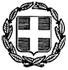 ΘΕΜΑ: «Πρόσκληση σε  κατεπείγουσα συνεδρίαση της Οικονομικής Επιτροπής Δήμου Ανδραβίδας-Κυλλήνης»Σας προσκαλούμε σε κατεπείγουσα συνεδρίαση, σύμφωνα με τις διατάξεις του άρθρου 67  παρ. 5  του Ν.3852/2010, όπως αυτό αντικαταστάθηκε από το άρθρο 74 του Ν.4555/2018 και τροποποιήθηκε από τα άρθρα 177 και 184 του Ν..4635/2019, και του άρθρου 10 της από 11/3/2020 Πράξης Νομοθετικού Περιεχομένου (ΦΕΚ Α΄ 55/11-3-2020 τεύχος Α),το αριθ. 18318/13-3-2020 έγγραφο του ΥΠΕΣ ως και  του άρθρου 75 του Ν. 3852/2010 όπως ισχύει  που θα γίνει στις 13 Μαΐου 2020, ημέρα Τετάρτη  και ώρα 12.00 μ.μ., έως 13.00 μ.μ η οποία  λόγω των κατεπειγόντων μέτρων που έχουν ληφθεί για την αποφυγή της διάδοσης του κορονοϊού COVID-19 θα πραγματοποιηθεί δια περιφοράς, για λήψη απόφασης στα παρακάτω θέματα της ημερήσιας διάταξης:Περί έγκρισης διενέργειας συνοπτικού μειοδοτικού διαγωνισμού μετά από άγονο διαγωνισμό για την παροχή υπηρεσίας  «Συντήρηση και επισκευή μεταφορικών μέσων».Περί απευθείας ανάθεσης με την διαδικασία της διαπραγμάτευσης λόγω άγονου διαγωνισμού για την προμήθεια «Προμήθεια καυσίμων και λιπαντικών για κίνηση μεταφορικών μέσων θέρμανση και φωτισμό».      Παρακαλείσθε  την Τετάρτη  13-05-2020 και ώρα από 12:00 μ.μ. έως 13:00 μ.μ. ( προκειμένου να διαπιστωθεί η απαρτία  εν προκειμένω  τα 2/3 των μελών ) να ενημερώσετε ηλεκτρονικά τον αρμόδιο υπάλληλο του Τμήματος Υποστήριξης Πολιτικών Οργάνων – Οικονομικής Επιτροπής κ. Μπουχούτσο Νικόλαο στο e-mail: nbouchoutsos@gmail.com ή στο  email του προέδρου της Ο.Ε.kostawvar02@gmail.com ή sms στο τηλέφωνο του προέδρου της Οικονομικής Επιτροπής 6973271155 για την θέση  σας επί του κάθε θέματος, ψηφίζοντας :  «ΥΠΕΡ»  ή «ΚΑΤΑ» ή «ΑΠΟΧΗ» ή «ΛΕΥΚΟ», σύμφωνα με τις οδηγίες που ακολουθούν.Οι  αποφάσεις που θα ληφθούν, θα ανακοινωθούν από τον Πρόεδρο της Οικονομικής  Επιτροπής στην πρώτη συνεδρίαση, μετά τη λήξη των μέτρων αποφυγής της διάδοσης του κορονοϊού COVID -19.ΣΥΝΟΠΤΙΚΕΣ ΟΔΗΓΙΕΣ ΓΙΑ ΤΗΝ ΔΙΑ ΠΕΡΙΦΟΡΑΣ ΣΥΝΕΔΡΙΑΣΗ ΤΗΣ ΟΙΚΟΝΟΜΙΚΗΣ ΕΠΙΤΡΟΠΗΣΣυμμετέχοντα (παρόντα) στη συνεδρίαση θεωρούνται τα μέλη που έχουν αποστείλει την ψήφο τους μέχρι την ώρα που καθορίζεται ανωτέρω, δηλαδή για την συγκεκριμένη συνεδρίαση από ώρα 12:00 έως 13:00 μ.μ.. Τα μέλη που δεν θα αποστείλουν ψήφο μέχρι την ώρα 13:00 θεωρούνται μη συμμετέχοντα (απόντα).Κάθε μέλος της Οικονομικής Επιτροπής  μπορεί να ζητά περαιτέρω στοιχεία επί των εισηγήσεων από τις αρμόδιες υπηρεσίες.Οι συμμετέχοντες στη συνεδρίαση εφόσον θέλουν να τοποθετηθούν και αναλυτικότερα μπορούν μαζί με την αποστολή του e-mail με το οποίο θα δηλώσουν την ψήφο τους να τοποθετηθούν εκτενέστερα για αυτή.Η συνεδρίαση θεωρείται κατεπείγουσα και τα δύο θέματα κατεπείγον καθόσον από την αναβολή λήψης απόφασης κινδυνεύουν άμεσα και σοβαρά τα συμφέροντα του Δήμου και των πολιτών λόγω των λήξεων των συμβάσεων στα καύσιμα και στην συντήρηση των αυτοκινήτων και συνεπώς δεν υπάρχει χρονικό περιθώριο  αναβολή λήψης των απόφασεων. Ο   ΠΡΟΕΔΡΟΣΚΩΝΣΤΑΝΤΙΝΟΣ ΒΑΡΒΑΡΕΣΟΣ ΕΛΛΗΝΙΚΗ ΔΗΜΟΚΡΑΤΙΑ Λεχαινά  12-05-2020ΝΟΜΟΣ ΗΛΕΙΑΣ Αριθ. Πρωτ: 4392ΔΗΜΟΣ ΑΝΔΡΑΒΙΔΑΣ ΚΥΛΛΗΝΗΣΟΙΚΟΝΟΜΙΚΗ ΕΠΙΤΡΟΠΗ ΑΝΔΡΑΒΙΔΑΣ -ΚΥΛΛΗΝΗΣΠΡΟΣ: :Α.Τακτικά Μέλη Οικονομικής Επιτροπής             Δήμου Ανδραβίδας-Κυλλήνης             1) κ. Γιαννίτση Αλεξάνδρα             2) κ. Βαγγελάκο Παναγιώτη Τ.Κ. 27053 ΛΕΧΑΙΝΑ             3) κ. Χατζή ΠαναγιώτηΠληροφορίες: Ν. Μπουχούτσος Τηλ. 2623360807             4)κ. Χαντζή ΚωνσταντίνοFAX:2623360810             5)κ. Τσιρίκο Βασίλειο             6)κ. Μίγκο Ανδρέα  ( σε περίπτωση απουσίας σας , να             ειδοποιήσετε τον αρμόδιο υπάλληλο του Τμήματος Υποστήριξης Πολιτικών Οργάνων – Οικονομικής Επιτροπής )        B.Τους κ.κ. Προέδρους  των Συμβουλίων Κοινοτήτων & Προέδρων Κοινοτήτων,  αντίστοιχων με τα θέματα της ημερήσιας διάταξης   ΚΟΙΝ: κ. Δήμαρχο 